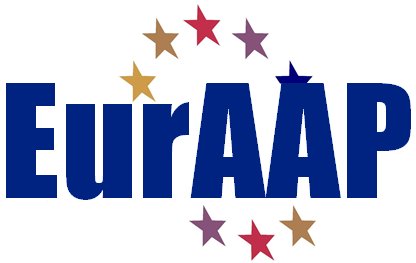 NOMINATION FORM FOR THE 2023 EurAAP AWARDSThe EurAAP Awards are two: one in the Antenna field and one in the Propagation field. They recognize the contribution to technical & scientific advances, education, and coordination of research & networking activities in the Antennas & Propagation field in Europe or having a relationship to Europe.AWARD FOR WHICH THE NOMINATION IS MADEPlease select one of the followingEurAAP Antenna AwardEurAAP Propagation AwardNOMINEEName of Nominee: 	Professional Affiliation and Title: 	Address:
E-mail:	Education (Institution, location, degree, and year received)
Description of current activities:
Achievement pertinent for the Award and justification of its relevance:
Proposed citation:
NOMINATORName: 	Professional Affiliation and Title: 	Address:E-mail:	Relationship to the Nominee:
Endorsers Names and Addresses, Emails:Note: the nomination form, except for the endorsement letters, should not exceed five pages in length (minimum 10-point font size). Please complete and send the form as PDF to: EurAAPAwards@euraap.orgEndorsement letters may accompany the nomination or be sent separately.The nominator is responsible for submitting all the materials.